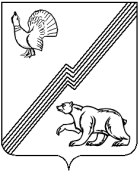 АДМИНИСТРАЦИЯ ГОРОДА ЮГОРСКАХанты-Мансийского автономного округа - ЮгрыПОСТАНОВЛЕНИЕО внесении изменений в постановление администрации города Югорска от 29.10.2018№ 2986 «О муниципальной программегорода Югорска «Автомобильные дороги,транспорт и городская среда»В соответствии с постановлением администрации города Югорска                   от 03.11.2021 № 2096-п «О порядке принятия решения о разработке муниципальных программ города Югорска, их формирования, утверждения       и реализации»:1. Внести в приложение к постановлению администрации города Югорска от 29.10.2018 № 2986 «О муниципальной программе города Югорска «Автомобильные дороги, транспорт и городская среда»                                (с изменениями от 15.11.2018 № 3163, от 08.04.2019 № 710, от 29.04.2019                 № 879, от 25.06.2019 № 1389, от 31.07.2019 № 1697, от 10.10.2019 № 2194,                      от 06.11.2019 № 2400, от 16.12.2019 № 2690, от 23.12.2019 № 2744,                           от 17.02.2020 № 271, от 09.04.2020 № 546, от 28.09.2020 № 1394,                               от 22.12.2020 № 1933, от 29.12.2020 № 2017, от 15.02.2021 № 137-п,                        от 26.04.2021 № 605-п, от 20.05.2021 № 816-п, от 24.06.2021 № 1158-п,                    от 24.09.2021 №1790-п, от 15.11.2021 № 2175-п, от 29.11.2021 № 2256-п,               от 20.12.2021 № 2434-п, от 27.12.2021 № 2527-п, от 09.03.2022 № 396-п,              от 22.04.2022 № 791-п, от 06.07.2022 № 1480-п, от 14.11.2022 № 2379-п,                 от 14.11.2022 № 2388-п, от 05.12.2022 № 2557-п, от 05.12.2022 № 2568-п,                 от 28.12.2022 № 2758-п, от 10.02.2023 № 176-п, от 05.05.2023 №591-п) следующие изменения:1.1. Строку «Параметры финансового обеспечения муниципальной программы» паспорта муниципальной программы изложить в следующей редакции: «».1.2. Таблицу 2 изложить в новой редакции (приложение).2. Опубликовать постановление в официальном печатном издании города Югорска, разместить на официальном сайте органов местного самоуправления города Югорска и в государственной автоматизированной системе «Управление».3. Настоящее постановление вступает в силу после его официального опубликования.4.	Контроль за выполнением постановления возложить на заместителя главы города – директора департамента жилищно-коммунального и строительного комплекса администрации города Югорска Ефимова Р.А.Приложениек постановлению администрации города Югорскаот  09.06.2023  № 778-пТаблица 2Распределение финансовых ресурсов муниципальной программы (по годам)от 09.06.2023№ 778-пПараметры финансового обеспечения муниципальной программыОбщий объем финансирования муниципальной программы составляет  3 753 961,4 тыс. рублей,  в том числе по годам:2019 год – 365 649,7 тыс. рублей;2020 год – 258 503,1 тыс. рублей;2021 год – 355 436,0 тыс. рублей;2022 год – 326 572,8 тыс. рублей;2023 год – 458 367,1 тыс. рублей;2024 год – 313 157,9 тыс. рублей;2025 год – 333 724,8 тыс. рублей;2026 год – 268 510,0 тыс. рублей;2027 год – 268 510,0 тыс. рублей;2028 год – 268 510,0 тыс. рублей;2029 год – 268 510,0 тыс. рублей; 2030 год  – 268 510,0  тыс. рублей.Глава города ЮгорскаА.Ю. ХарловНомер строкиНомер структурного элемента (основного мероприятия)Структурные элементы (основные мероприятия) муниципальной программы Ответственный исполнитель/ соисполнитель (наименование органа или структурного подразделения, учреждения)Источники финансированияФинансовые затраты на реализацию (тыс. рублей)Финансовые затраты на реализацию (тыс. рублей)Финансовые затраты на реализацию (тыс. рублей)Финансовые затраты на реализацию (тыс. рублей)Финансовые затраты на реализацию (тыс. рублей)Финансовые затраты на реализацию (тыс. рублей)Финансовые затраты на реализацию (тыс. рублей)Финансовые затраты на реализацию (тыс. рублей)Финансовые затраты на реализацию (тыс. рублей)Финансовые затраты на реализацию (тыс. рублей)Финансовые затраты на реализацию (тыс. рублей)Финансовые затраты на реализацию (тыс. рублей)Финансовые затраты на реализацию (тыс. рублей)Финансовые затраты на реализацию (тыс. рублей)Номер строкиНомер структурного элемента (основного мероприятия)Структурные элементы (основные мероприятия) муниципальной программы Ответственный исполнитель/ соисполнитель (наименование органа или структурного подразделения, учреждения)Источники финансированияВсегов том числе по годам:в том числе по годам:в том числе по годам:в том числе по годам:в том числе по годам:в том числе по годам:в том числе по годам:в том числе по годам:в том числе по годам:в том числе по годам:в том числе по годам:в том числе по годам:в том числе по годам:Номер строкиНомер структурного элемента (основного мероприятия)Структурные элементы (основные мероприятия) муниципальной программы Ответственный исполнитель/ соисполнитель (наименование органа или структурного подразделения, учреждения)Источники финансированияВсего2019202020212022202320242025202620272028202920302030А1234567891011121314151617171Подпрограмма 1 «Развитие сети автомобильных дорог и транспорта»Подпрограмма 1 «Развитие сети автомобильных дорог и транспорта»Подпрограмма 1 «Развитие сети автомобильных дорог и транспорта»Подпрограмма 1 «Развитие сети автомобильных дорог и транспорта»Подпрограмма 1 «Развитие сети автомобильных дорог и транспорта»Подпрограмма 1 «Развитие сети автомобильных дорог и транспорта»Подпрограмма 1 «Развитие сети автомобильных дорог и транспорта»Подпрограмма 1 «Развитие сети автомобильных дорог и транспорта»Подпрограмма 1 «Развитие сети автомобильных дорог и транспорта»Подпрограмма 1 «Развитие сети автомобильных дорог и транспорта»Подпрограмма 1 «Развитие сети автомобильных дорог и транспорта»Подпрограмма 1 «Развитие сети автомобильных дорог и транспорта»Подпрограмма 1 «Развитие сети автомобильных дорог и транспорта»Подпрограмма 1 «Развитие сети автомобильных дорог и транспорта»Подпрограмма 1 «Развитие сети автомобильных дорог и транспорта»Подпрограмма 1 «Развитие сети автомобильных дорог и транспорта»Подпрограмма 1 «Развитие сети автомобильных дорог и транспорта»Подпрограмма 1 «Развитие сети автомобильных дорог и транспорта»21.1Оказание услуг по  осуществлению пассажирских перевозок по маршрутам регулярного сообщения (1)ДЖКиСКВсего224 916,413 853,512 870,06 597,220 258,921 536,821 400,021 400,021 400,021 400,021 400,021 400,021 400,021 400,031.1Оказание услуг по  осуществлению пассажирских перевозок по маршрутам регулярного сообщения (1)ДЖКиСКфедеральный бюджет0,00,00,00,00,00,00,00,00,00,00,00,00,00,041.1Оказание услуг по  осуществлению пассажирских перевозок по маршрутам регулярного сообщения (1)ДЖКиСКбюджет автономного округа0,00,00,00,00,00,00,00,00,00,00,00,00,00,051.1Оказание услуг по  осуществлению пассажирских перевозок по маршрутам регулярного сообщения (1)ДЖКиСКместный бюджет224 916,413 853,512 870,06 597,220 258,921 536,821 400,021 400,021 400,021 400,021 400,021 400,021 400,021 400,061.1Оказание услуг по  осуществлению пассажирских перевозок по маршрутам регулярного сообщения (1)ДЖКиСКиные источники финансирования0,00,00,00,00,00,00,00,00,00,00,00,00,00,071.2Выполнение мероприятий по разработке программ, нормативных документов в сфере дорожной деятельности               (2-11)ДЖКиСКВсего5 932,20,00,00,00,05 932,20,00,00,00,00,00,00,00,081.2Выполнение мероприятий по разработке программ, нормативных документов в сфере дорожной деятельности               (2-11)ДЖКиСКфедеральный бюджет0,00,00,00,00,00,00,00,00,00,00,00,00,00,091.2Выполнение мероприятий по разработке программ, нормативных документов в сфере дорожной деятельности               (2-11)ДЖКиСКбюджет автономного округа0,00,00,00,00,00,00,00,00,00,00,00,00,00,0101.2Выполнение мероприятий по разработке программ, нормативных документов в сфере дорожной деятельности               (2-11)ДЖКиСКместный бюджет5 932,20,00,00,00,05 932,20,00,00,00,00,00,00,00,0111.2Выполнение мероприятий по разработке программ, нормативных документов в сфере дорожной деятельности               (2-11)ДЖКиСКиные источники финансирования0,00,00,00,00,00,00,00,00,00,00,00,00,00,0121.3Выполнение работ по строительству (реконструкции), капитальному ремонту и ремонту автомобильных дорог общего пользования местного значения  (2,3)ДЖКиСКВсего436 594,4103 152,315 105,060 940,436 055,968 000,038 697,464 643,410 000,010 000,010 000,010 000,010 000,010 000,0131.3Выполнение работ по строительству (реконструкции), капитальному ремонту и ремонту автомобильных дорог общего пользования местного значения  (2,3)ДЖКиСКфедеральный бюджет0,00,00,00,00,00,00,00,00,00,00,00,00,00,0141.3Выполнение работ по строительству (реконструкции), капитальному ремонту и ремонту автомобильных дорог общего пользования местного значения  (2,3)ДЖКиСКбюджет автономного округа164 394,492 193,47 005,032 025,60,00,03 848,729 321,70,00,00,00,00,00,0151.3Выполнение работ по строительству (реконструкции), капитальному ремонту и ремонту автомобильных дорог общего пользования местного значения  (2,3)ДЖКиСКместный бюджет272 200,010 958,98 100,028 914,836 055,968 000,034 848,735 321,710 000,010 000,010 000,010 000,010 000,010 000,0161.3Выполнение работ по строительству (реконструкции), капитальному ремонту и ремонту автомобильных дорог общего пользования местного значения  (2,3)ДЖКиСКиные источники финансирования0,00,00,00,00,00,00,00,00,00,00,00,00,00,0171.3Выполнение работ по строительству (реконструкции), капитальному ремонту и ремонту автомобильных дорог общего пользования местного значения  (2,3)ДМСиГВсего2 222,00,01 822,0400,00,00,00,00,00,00,00,00,00,00,0181.3Выполнение работ по строительству (реконструкции), капитальному ремонту и ремонту автомобильных дорог общего пользования местного значения  (2,3)ДМСиГфедеральный бюджет0,00,00,00,00,00,00,00,00,00,00,00,00,00,0191.3Выполнение работ по строительству (реконструкции), капитальному ремонту и ремонту автомобильных дорог общего пользования местного значения  (2,3)ДМСиГбюджет автономного округа0,00,00,00,00,00,00,00,00,00,00,00,00,00,0201.3Выполнение работ по строительству (реконструкции), капитальному ремонту и ремонту автомобильных дорог общего пользования местного значения  (2,3)ДМСиГместный бюджет2 222,00,01 822,0400,00,00,00,00,00,00,00,00,00,00,0211.3Выполнение работ по строительству (реконструкции), капитальному ремонту и ремонту автомобильных дорог общего пользования местного значения  (2,3)ДМСиГиные источники финансирования0,00,00,00,00,00,00,00,00,00,00,00,00,00,022Итого по мероприятию 1.3.ХВсего438 816,4103 152,316 927,061 340,436 055,968 000,038 697,464 643,410 000,010 000,010 000,010 000,010 000,010 000,023Итого по мероприятию 1.3.Хфедеральный бюджет0,00,00,00,00,00,00,00,00,00,00,00,00,00,024Итого по мероприятию 1.3.Хбюджет автономного округа164 394,492 193,47 005,032 025,60,00,03 848,729 321,70,00,00,00,00,00,025Итого по мероприятию 1.3.Хместный бюджет274 422,010 958,99 922,029 314,836 055,968 000,034 848,735 321,710 000,010 000,010 000,010 000,010 000,010 000,026Итого по мероприятию 1.3.Хиные источники финансирования0,00,00,00,00,00,00,00,00,00,00,00,00,00,0271.4Текущее содержание городских дорог  (4)ДЖКиСКВсего1 519 046,393 944,8111 488,9117 545,9130 598,3136 468,4132 000,0132 000,0133 000,0133 000,0133 000,0133 000,0133 000,0133 000,0281.4Текущее содержание городских дорог  (4)ДЖКиСКфедеральный бюджет0,00,00,00,00,00,00,00,00,00,00,00,00,00,0291.4Текущее содержание городских дорог  (4)ДЖКиСКбюджет автономного округа0,00,00,00,00,00,00,00,00,00,00,00,00,00,0301.4Текущее содержание городских дорог  (4)ДЖКиСКместный бюджет1 519 046,393 944,8111 488,9117 545,9130 598,3136 468,4132 000,0132 000,0133 000,0133 000,0133 000,0133 000,0133 000,0133 000,0311.4Текущее содержание городских дорог  (4)ДЖКиСКиные источники финансирования0,00,00,00,00,00,00,00,00,00,00,00,00,00,032Итого по подпрограмме 1Всего2 188 711,3210 950,6141 285,9185 483,5186 913,1231 937,4192 097,4218 043,4164 400,0164 400,0164 400,0164 400,0164 400,0164 400,033Итого по подпрограмме 1федеральный бюджет0,00,00,00,00,00,00,00,00,00,00,00,00,00,034Итого по подпрограмме 1бюджет автономного округа164 394,492 193,47 005,032 025,60,00,03 848,729 321,70,00,00,00,00,00,035Итого по подпрограмме 1местный бюджет2 024 316,9118 757,2134 280,9153 457,9186 913,1231 937,4188 248,7188 721,7164 400,0164 400,0164 400,0164 400,0164 400,0164 400,036Итого по подпрограмме 1иные источники финансирования0,00,00,00,00,00,00,00,00,00,00,00,00,00,037Подпрограмма 2. «Формирование законопослушного поведения участников дорожного движения»Подпрограмма 2. «Формирование законопослушного поведения участников дорожного движения»Подпрограмма 2. «Формирование законопослушного поведения участников дорожного движения»Подпрограмма 2. «Формирование законопослушного поведения участников дорожного движения»Подпрограмма 2. «Формирование законопослушного поведения участников дорожного движения»Подпрограмма 2. «Формирование законопослушного поведения участников дорожного движения»Подпрограмма 2. «Формирование законопослушного поведения участников дорожного движения»Подпрограмма 2. «Формирование законопослушного поведения участников дорожного движения»Подпрограмма 2. «Формирование законопослушного поведения участников дорожного движения»Подпрограмма 2. «Формирование законопослушного поведения участников дорожного движения»Подпрограмма 2. «Формирование законопослушного поведения участников дорожного движения»Подпрограмма 2. «Формирование законопослушного поведения участников дорожного движения»Подпрограмма 2. «Формирование законопослушного поведения участников дорожного движения»Подпрограмма 2. «Формирование законопослушного поведения участников дорожного движения»Подпрограмма 2. «Формирование законопослушного поведения участников дорожного движения»Подпрограмма 2. «Формирование законопослушного поведения участников дорожного движения»Подпрограмма 2. «Формирование законопослушного поведения участников дорожного движения»382.1Реализация мероприятий, направленных на формирование законопослушного поведения участников дорожного движения  (5-12)ДЖКиСКВсего150,00,00,00,00,00,00,00,030,030,030,030,030,030,0392.1Реализация мероприятий, направленных на формирование законопослушного поведения участников дорожного движения  (5-12)ДЖКиСКфедеральный бюджет0,00,00,00,00,00,00,00,00,00,00,00,00,00,0402.1Реализация мероприятий, направленных на формирование законопослушного поведения участников дорожного движения  (5-12)ДЖКиСКбюджет автономного округа0,00,00,00,00,00,00,00,00,00,00,00,00,00,0412.1Реализация мероприятий, направленных на формирование законопослушного поведения участников дорожного движения  (5-12)ДЖКиСКместный бюджет150,00,00,00,00,00,00,00,030,030,030,030,030,030,0422.1Реализация мероприятий, направленных на формирование законопослушного поведения участников дорожного движения  (5-12)ДЖКиСКиные источники финансирования0,00,00,00,00,00,00,00,00,00,00,00,00,00,043Итого  по подпрограмме 2ДЖКиСК Всего150,00,00,00,00,00,00,00,030,030,030,030,030,030,044Итого  по подпрограмме 2ДЖКиСК федеральный бюджет0,00,00,00,00,00,00,00,00,00,00,00,00,00,045Итого  по подпрограмме 2ДЖКиСК бюджет автономного округа0,00,00,00,00,00,00,00,00,00,00,00,00,00,046Итого  по подпрограмме 2ДЖКиСК местный бюджет150,00,00,00,00,00,00,00,030,030,030,030,030,030,047Итого  по подпрограмме 2ДЖКиСК иные источники финансирования0,00,00,00,00,00,00,00,00,00,00,00,00,00,048Подпрограмма 3. «Формирование комфортной городской среды»Подпрограмма 3. «Формирование комфортной городской среды»Подпрограмма 3. «Формирование комфортной городской среды»Подпрограмма 3. «Формирование комфортной городской среды»Подпрограмма 3. «Формирование комфортной городской среды»Подпрограмма 3. «Формирование комфортной городской среды»Подпрограмма 3. «Формирование комфортной городской среды»Подпрограмма 3. «Формирование комфортной городской среды»Подпрограмма 3. «Формирование комфортной городской среды»Подпрограмма 3. «Формирование комфортной городской среды»Подпрограмма 3. «Формирование комфортной городской среды»Подпрограмма 3. «Формирование комфортной городской среды»Подпрограмма 3. «Формирование комфортной городской среды»Подпрограмма 3. «Формирование комфортной городской среды»Подпрограмма 3. «Формирование комфортной городской среды»Подпрограмма 3. «Формирование комфортной городской среды»Подпрограмма 3. «Формирование комфортной городской среды»493.1Выполнение работ по благоустройству (13-15) ДЖКиСКВсего265 752,89 496,615 159,528 659,145 499,693 438,010 500,010 500,010 500,010 500,010 500,010 500,010 500,010 500,0503.1Выполнение работ по благоустройству (13-15) ДЖКиСКфедеральный бюджет0,00,00,00,00,00,00,00,00,00,00,00,00,00,0513.1Выполнение работ по благоустройству (13-15) ДЖКиСКбюджет автономного округа35 726,00,00,010 000,017 164,98 561,10,00,00,00,00,00,00,00,0523.1Выполнение работ по благоустройству (13-15) ДЖКиСКместный бюджет230 026,89 496,615 159,518 659,128 334,784 876,910 500,010 500,010 500,010 500,010 500,010 500,010 500,010 500,0533.1Выполнение работ по благоустройству (13-15) ДЖКиСКиные источники финансирования0,00,00,00,00,00,00,00,00,00,00,00,00,00,0543.1Выполнение работ по благоустройству (13-15) ДМСиГВсего0,00,00,00,00,00,00,00,00,00,00,00,00,00,0553.1Выполнение работ по благоустройству (13-15) ДМСиГфедеральный бюджет0,00000000000000563.1Выполнение работ по благоустройству (13-15) ДМСиГбюджет автономного округа0,00,0000000000000573.1Выполнение работ по благоустройству (13-15) ДМСиГместный бюджет0,000,000,0000000000583.1Выполнение работ по благоустройству (13-15) ДМСиГиные источники финансирования0,00000000000000593.1Выполнение работ по благоустройству (13-15) УСПВсего1 000,0500,0500,00,00,00,00,00,00,00,00,00,00,00,0603.1Выполнение работ по благоустройству (13-15) УСПфедеральный бюджет0,00000000000000613.1Выполнение работ по благоустройству (13-15) УСПбюджет автономного округа500,0500,0000000000000623.1Выполнение работ по благоустройству (13-15) УСПместный бюджет500,00500,000000000000633.1Выполнение работ по благоустройству (13-15) УСПиные источники финансирования0,0000000000000064Итого по мероприятию 3.1. ХВсего266 752,89 996,615 659,528 659,145 499,693 438,010 500,010 500,010 500,010 500,010 500,010 500,010 500,010 500,065Итого по мероприятию 3.1. Хфедеральный бюджет0,00,00,00,00,00,00,00,00,00,00,00,00,00,066Итого по мероприятию 3.1. Хбюджет автономного округа36 226,0500,00,010 000,017 164,98 561,10,00,00,00,00,00,00,00,067Итого по мероприятию 3.1. Хместный бюджет230 526,89 496,615 659,518 659,128 334,784 876,910 500,010 500,010 500,010 500,010 500,010 500,010 500,010 500,068Итого по мероприятию 3.1. Хиные источники финансирования0,00,00,00,00,00,00,00,00,00,00,00,00,00,0693.2Санитарный отлов безнадзорных и бродячих  животных, деятельность по обращению с животными без владельцев (17)ДЖКиСКВсего42 325,72 163,82 682,316 911,62 066,63 512,12 585,62 403,72 000,02 000,02 000,02 000,02 000,02 000,0703.2Санитарный отлов безнадзорных и бродячих  животных, деятельность по обращению с животными без владельцев (17)ДЖКиСКфедеральный бюджет0,00,00,00,00,00,00,00,00,00,00,00,00,00,0713.2Санитарный отлов безнадзорных и бродячих  животных, деятельность по обращению с животными без владельцев (17)ДЖКиСКбюджет автономного округа8 092,9732,32 220,72 112,21 082,3956,1585,6403,70,00,00,00,00,00,0723.2Санитарный отлов безнадзорных и бродячих  животных, деятельность по обращению с животными без владельцев (17)ДЖКиСКместный бюджет34 232,81 431,5461,614 799,4984,32 556,02 000,02 000,02 000,02 000,02 000,02 000,02 000,02 000,0733.2Санитарный отлов безнадзорных и бродячих  животных, деятельность по обращению с животными без владельцев (17)ДЖКиСКиные источники финансирования0,00,00,00,00,00,00,00,00,00,00,00,00,00,0743.2Санитарный отлов безнадзорных и бродячих  животных, деятельность по обращению с животными без владельцев (17)УБУиОВсего466,563,163,263,464,073,969,069,90,00,00,00,00,00,0753.2Санитарный отлов безнадзорных и бродячих  животных, деятельность по обращению с животными без владельцев (17)УБУиОфедеральный бюджет0,00,00,00,00,00,00,00,00,00,0763.2Санитарный отлов безнадзорных и бродячих  животных, деятельность по обращению с животными без владельцев (17)УБУиОбюджет автономного округа466,563,163,263,464,073,969,069,90,00,00,00,00,00,0773.2Санитарный отлов безнадзорных и бродячих  животных, деятельность по обращению с животными без владельцев (17)УБУиОместный бюджет0,00,00,00,00,00,00,00,00,00,00,00,00,00,0783.2Санитарный отлов безнадзорных и бродячих  животных, деятельность по обращению с животными без владельцев (17)УБУиОиные источники финансирования0,00,00,00,00,00,00,00,00,00,00,00,00,00,079Итого по мероприятию 3.2.ХВсего42 792,22 226,92 745,516 975,02 130,63 586,02 654,62 473,62 000,02 000,02 000,02 000,02 000,02 000,080Итого по мероприятию 3.2.Хфедеральный бюджет0,00,00,00,00,00,00,00,00,00,00,00,00,00,081Итого по мероприятию 3.2.Хбюджет автономного округа8 559,4795,42 283,92 175,61 146,31 030,0654,6473,60,00,00,00,00,00,082Итого по мероприятию 3.2.Хместный бюджет34 232,81 431,5461,614 799,4984,32 556,02 000,02 000,02 000,02 000,02 000,02 000,02 000,02 000,083Итого по мероприятию 3.2.Хиные источники финансирования0,00,00,00,00,00,00,00,00,00,00,00,00,00,0843.3Информирование населения о благоустройстве (15)ДЖКиСКВсего150,00,00,00,00,00,00,00,030,030,030,030,030,030,0853.3Информирование населения о благоустройстве (15)ДЖКиСКфедеральный бюджет0,00,00,00,00,00,00,00,00,00,00,00,00,00,0863.3Информирование населения о благоустройстве (15)ДЖКиСКбюджет автономного округа0,00,00,00,00,00,00,00,00,00,00,00,00,00,0873.3Информирование населения о благоустройстве (15)ДЖКиСКместный бюджет150,00,00,00,00,00,00,00,030,030,030,030,030,030,0883.3Информирование населения о благоустройстве (15)ДЖКиСКиные источники финансирования0,00,00,00,00,00,00,00,00,00,00,00,00,00,0893.4Демонтаж информационных конструкций (16)ДМСиГВсего342,40,00,042,40,050,00,00,050,050,050,050,050,050,0903.4Демонтаж информационных конструкций (16)ДМСиГфедеральный бюджет0,00,00,00,00,00,00,00,00,00,00,00,00,00,0913.4Демонтаж информационных конструкций (16)ДМСиГбюджет автономного округа0,00,00,00,00,00,00,00,00,00,00,00,00,00,0923.4Демонтаж информационных конструкций (16)ДМСиГместный бюджет342,40,00,042,40,050,00,00,050,050,050,050,050,050,0933.4Демонтаж информационных конструкций (16)ДМСиГиные источники финансирования0,00,00,00,00,00,00,00,00,00,00,00,00,00,0943.5Содержание и текущий ремонт объектов благоустройства  (16)ДЖКиСКВсего1 087 815,682 233,780 306,287 397,778 264,2115 913,893 100,093 100,091 500,091 500,091 500,091 500,091 500,091 500,0953.5Содержание и текущий ремонт объектов благоустройства  (16)ДЖКиСКфедеральный бюджет0,00,00,00,00,00,00,00,00,00,00,00,00,00,0963.5Содержание и текущий ремонт объектов благоустройства  (16)ДЖКиСКбюджет автономного округа15 002,25 960,01 395,97 646,30,00,00,00,00,00,00,00,00,00,0973.5Содержание и текущий ремонт объектов благоустройства  (16)ДЖКиСКместный бюджет1 072 813,476 273,778 910,379 751,478 264,2115 913,893 100,093 100,091 500,091 500,091 500,091 500,091 500,091 500,0983.5Содержание и текущий ремонт объектов благоустройства  (16)ДЖКиСКиные источники финансирования0,00,00,00,00,00,00,00,00,00,00,00,00,00,0993.5Содержание и текущий ремонт объектов благоустройства  (16)ДМСиГВсего10 042,84 152,83 170,02 620,0100,00,00,00,00,00,00,00,00,00,01003.5Содержание и текущий ремонт объектов благоустройства  (16)ДМСиГфедеральный бюджет0,00,00,00,00,00,00,00,00,00,00,00,00,00,01013.5Содержание и текущий ремонт объектов благоустройства  (16)ДМСиГбюджет автономного округа0,00,00,00,00,00,00,00,00,00,00,00,00,00,01023.5Содержание и текущий ремонт объектов благоустройства  (16)ДМСиГместный бюджет10 042,84 152,83 170,02 620,0100,00,00,00,00,00,00,00,00,00,01033.5Содержание и текущий ремонт объектов благоустройства  (16)ДМСиГиные источники финансирования0,00,00,00,00,00,00,00,00,00,00,00,00,00,01043.5Содержание и текущий ремонт объектов благоустройства  (16)УСПВсего9 267,21 321,21 321,21 321,21 321,21 340,01 321,21 321,20,00,00,00,00,00,01053.5Содержание и текущий ремонт объектов благоустройства  (16)УСПфедеральный бюджет0,00,00,00,00,00,00,00,00,00,00,00,00,00,01063.5Содержание и текущий ремонт объектов благоустройства  (16)УСПбюджет автономного округа9 267,21 321,21 321,21 321,21 321,21 340,01 321,21 321,20,00,00,00,00,00,01073.5Содержание и текущий ремонт объектов благоустройства  (16)УСПместный бюджет0,00,00,00,00,00,00,00,00,00,00,00,00,00,01083.5Содержание и текущий ремонт объектов благоустройства  (16)УСПиные источники финансирования0,00,00,00,00,00,00,00,00,00,00,00,00,00,01093.5Содержание и текущий ремонт объектов благоустройства  (16)УБУиОВсего219,234,034,034,034,015,234,034,00,00,00,00,00,00,01103.5Содержание и текущий ремонт объектов благоустройства  (16)УБУиОфедеральный бюджет0,00,00,00,00,00,00,00,00,00,00,00,00,00,01113.5Содержание и текущий ремонт объектов благоустройства  (16)УБУиОбюджет автономного округа219,234,034,034,034,015,234,034,00,00,00,00,00,00,01123.5Содержание и текущий ремонт объектов благоустройства  (16)УБУиОместный бюджет0,00,00,00,00,00,00,00,00,00,00,00,00,00,01133.5Содержание и текущий ремонт объектов благоустройства  (16)УБУиОиные источники финансирования0,00,00,00,00,00,00,00,00,00,00,00,00,00,0114Итого по мероприятию 3.5.ХВсего1 107 344,887 741,784 831,491 372,979 719,4117 269,094 455,294 455,291 500,091 500,091 500,091 500,091 500,091 500,0115Итого по мероприятию 3.5.Хфедеральный бюджет0,00,00,00,00,00,00,00,00,00,00,00,00,00,0116Итого по мероприятию 3.5.Хбюджет автономного округа24 488,67 315,22 751,19 001,51 355,21 355,21 355,21 355,20,00,00,00,00,00,0117Итого по мероприятию 3.5.Хместный бюджет1 082 856,280 426,582 080,382 371,478 364,2115 913,893 100,093 100,091 500,091 500,091 500,091 500,091 500,091 500,0118Итого по мероприятию 3.5.Хиные источники финансирования0,00,00,00,00,00,00,00,00,00,00,00,00,00,01193.6Участие в реализации регионального проекта «Формирование комфортной городской среды»   (13-15)ДЖКиСКВсего147 717,954 733,913 980,832 903,112 310,112 086,713 450,78 252,60,00,00,00,00,00,01203.6Участие в реализации регионального проекта «Формирование комфортной городской среды»   (13-15)ДЖКиСКфедеральный бюджет36 984,917 124,63 293,84 020,14 080,84 006,74 458,90,01213.6Участие в реализации регионального проекта «Формирование комфортной городской среды»   (13-15)ДЖКиСКбюджет автономного округа84 389,629 152,75 151,823 446,46 382,86 267,06 974,27 014,70,00,00,00,00,00,01223.6Участие в реализации регионального проекта «Формирование комфортной городской среды»   (13-15)ДЖКиСКместный бюджет26 343,48 456,65 535,25 436,61 846,51 813,02 017,61 237,90,00,00,00,00,00,01233.6Участие в реализации регионального проекта «Формирование комфортной городской среды»   (13-15)ДЖКиСКиные источники финансирования0,00,00,00,00,00,00,00,00,00,00,00,00,00,0124Итого  по подпрограмме 3ХВсего1 565 100,1154 699,1117 217,2169 952,5139 659,7226 429,7121 060,5115 681,4104 080,0104 080,0104 080,0104 080,0104 080,0104 080,0125Итого  по подпрограмме 3Хфедеральный бюджет36 984,917 124,63 293,84 020,14 080,84 006,74 458,90,00,00,00,00,00,00,0126Итого  по подпрограмме 3Хбюджет автономного округа153 663,637 763,310 186,844 623,526 049,217 213,38 984,08 843,50,00,00,00,00,00,0127Итого  по подпрограмме 3Хместный бюджет1 374 451,699 811,2103 736,6121 308,9109 529,7205 209,7107 617,6106 837,9104 080,0104 080,0104 080,0104 080,0104 080,0104 080,0128Итого  по подпрограмме 3Хиные источники финансирования0,00,00,00,00,00,00,00,00,00,00,00,00,00,0129Всего по муниципальной программе ХВсего3 753 961,4365 649,7258 503,1355 436,0326 572,8458 367,1313 157,9333 724,8268 510,0268 510,0268 510,0268 510,0268 510,0268 510,0130Всего по муниципальной программе Хфедеральный бюджет36 984,917 124,63 293,84 020,14 080,84 006,74 458,90,00,00,00,00,00,00,0131Всего по муниципальной программе Хбюджет автономного округа318 058,0129 956,717 191,876 649,126 049,217 213,312 832,738 165,20,00,00,00,00,00,0132Всего по муниципальной программе Хместный бюджет3 398 918,5218 568,4238 017,5274 766,8296 442,8437 147,1295 866,3295 559,6268 510,0268 510,0268 510,0268 510,0268 510,0268 510,0133Всего по муниципальной программе Хиные источники финансирования0,00,00,00,00,00,00,00,00,00,00,00,00,00,0134в том числе:в том числе:в том числе:в том числе:в том числе:в том числе:в том числе:в том числе:в том числе:в том числе:в том числе:в том числе:в том числе:в том числе:в том числе:в том числе:в том числе:в том числе:135Инвестиции в объекты муниципальной собственностиХВсего70 838,629 404,82 100,027 012,5321,312 000,00,00,00,00,00,00,00,00,0136Инвестиции в объекты муниципальной собственностиХфедеральный бюджет0,00,00,00,00,00,00,00,00,00,00,00,00,00,0137Инвестиции в объекты муниципальной собственностиХбюджет автономного округа52 609,226 947,60,025 661,60,00,00,00,00,00,00,00,00,00,0138Инвестиции в объекты муниципальной собственностиХместный бюджет18 229,42 457,22 100,01 350,9321,312 000,00,00,00,00,00,00,00,00,0139Инвестиции в объекты муниципальной собственностиХиные источники финансирования0,00,00,00,00,00,00,00,00,00,00,00,00,00,0140Прочие расходыХВсего3 683 122,8336 244,9256 403,1328 423,5326 251,5446 367,1313 157,9333 724,8268 510,0268 510,0268 510,0268 510,0268 510,0268 510,0141Прочие расходыХфедеральный бюджет36 984,917 124,63 293,84 020,14 080,84 006,74 458,90,00,00,00,00,00,00,0142Прочие расходыХбюджет автономного округа265 448,8103 009,117 191,850 987,526 049,217 213,312 832,738 165,20,00,00,00,00,00,0143Прочие расходыХместный бюджет3 380 689,1216 111,2235 917,5273 415,9296 121,5425 147,1295 866,3295 559,6268 510,0268 510,0268 510,0268 510,0268 510,0268 510,0144Прочие расходыХиные источники финансирования0,00,00,00,00,00,00,00,00,00,00,00,00,00,0145в том числе:в том числе:в том числе:в том числе:в том числе:в том числе:в том числе:в том числе:в том числе:в том числе:в том числе:в том числе:в том числе:в том числе:в том числе:в том числе:в том числе:146Проектная частьВсего147 717,954 733,913 980,832 903,112 310,112 086,713 450,78 252,60,00,00,00,00,00,0147Проектная частьфедеральный бюджет36 984,917 124,63 293,84 020,14 080,84 006,74 458,90,00,00,00,00,00,00,0148Проектная частьбюджет автономного округа84 389,629 152,75 151,823 446,46 382,86 267,06 974,27 014,70,00,00,00,00,00,0149Проектная частьместный бюджет26 343,48 456,65 535,25 436,61 846,51 813,02 017,61 237,90,00,00,00,00,00,0150Проектная частьиные источники финансирования0,00,00,00,00,00,00,00,00,00,00,00,00,00,0151Процессная частьВсего3 606 243,5310 915,8244 522,3322 532,9314 262,7446 280,4299 707,2325 472,2268 510,0268 510,0268 510,0268 510,0268 510,0268 510,0152Процессная частьфедеральный бюджет0,00,00,00,00,00,00,00,00,00,00,00,00,00,0153Процессная частьбюджет автономного округа233 668,4100 804,012 040,053 202,719 666,410 946,35 858,531 150,50,00,00,00,00,00,0154Процессная частьместный бюджет3 372 575,1210 111,8232 482,3269 330,2294 596,3435 334,1293 848,7294 321,7268 510,0268 510,0268 510,0268 510,0268 510,0268 510,0155Процессная частьиные источники финансирования0,00,00,00,00,00,00,00,00,00,00,00,00,00,0156в том числе:в том числе:в том числе:в том числе:в том числе:в том числе:в том числе:в том числе:в том числе:в том числе:в том числе:в том числе:в том числе:в том числе:в том числе:в том числе:в том числе:157Ответственный исполнительДЖКиСКВсего3 730 401,3359 578,6251 592,7350 955,0325 053,6456 888,0311 733,7332 299,7268 460,0268 460,0268 460,0268 460,0268 460,0268 460,0158Ответственный исполнительДЖКиСКфедеральный бюджет36 984,917 124,63 293,84 020,14 080,84 006,74 458,90,00,00,00,00,00,00,0159Ответственный исполнительДЖКиСКбюджет автономного округа307 605,1128 038,415 773,475 230,524 630,015 784,211 408,536 740,10,00,00,00,00,00,0160Ответственный исполнительДЖКиСКместный бюджет3 385 811,3214 415,6232 525,5271 704,4296 342,8437 097,1295 866,3295 559,6268 460,0268 460,0268 460,0268 460,0268 460,0268 460,0161Ответственный исполнительДЖКиСКиные источники финансирования0,00,00,00,00,00,00,00,00,00,00,00,00,00,0162Соисполнитель 1ДМСиГВсего12 607,24 152,84 992,03 062,4100,050,00,00,050,050,050,050,050,050,0163Соисполнитель 1ДМСиГфедеральный бюджет0,00,00,00,00,00,00,00,00,00,00,00,00,00,0164Соисполнитель 1ДМСиГбюджет автономного округа0,00,00,00,00,00,00,00,00,00,00,00,00,00,0165Соисполнитель 1ДМСиГместный бюджет12 607,24 152,84 992,03 062,4100,050,00,00,050,050,050,050,050,050,0166Соисполнитель 1ДМСиГиные источники финансирования0,00,00,00,00,00,00,00,00,00,00,00,00,00,0167Соисполнитель 2УБУиОВсего685,797,197,297,498,089,1103,0103,90,00,00,00,00,00,0168Соисполнитель 2УБУиОфедеральный бюджет0,00,00,00,00,00,00,00,00,00,00,00,00,00,0169Соисполнитель 2УБУиОбюджет автономного округа685,797,197,297,498,089,1103,0103,90,00,00,00,00,00,0170Соисполнитель 2УБУиОместный бюджет0,00,00,00,00,00,00,00,00,00,00,00,00,00,0171Соисполнитель 2УБУиОиные источники финансирования0,00,00,00,00,00,00,00,00,00,00,00,00,00,0172Соисполнитель 3УСПВсего10 267,21 821,21 821,21 321,21 321,21 340,01 321,21 321,20,00,00,00,00,00,0173Соисполнитель 3УСПфедеральный бюджет0,00,00,00,00,00,00,00,00,00,00,00,00,00,0174Соисполнитель 3УСПбюджет автономного округа9 767,21 821,21 321,21 321,21 321,21 340,01 321,21 321,20,00,00,00,00,00,0175Соисполнитель 3УСПместный бюджет500,00,0500,00,00,00,00,00,00,00,00,00,00,00,0176Соисполнитель 3УСПиные источники финансирования0,00,00,00,00,00,00,00,00,00,00,00,00,00,0